ŚWIETLICA SZKOŁY PODSTAWOWEJ NR 30 W BYDGOSZCZY 
ZAPRASZA DO UDZIAŁU 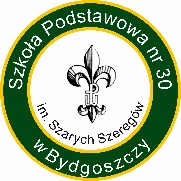 W MIĘDZYŚWIETLICOWYM KONKURSIE PLASTYCZNYM  „OZNAKI WIOSNY”	Konkurs skierowany jest do uczniów klas 1-3 uczęszczających 
do świetlic szkolnych. Zadanie konkursowe polega na wykonaniu pracy plastycznej techniką origami.Cele konkursu:1. Rozwijanie zdolności manualnych.2. Uwrażliwienie dzieci na piękno otaczającej przyrody.3. Odkrywanie talentów, rozwijanie swoich umiejętności w sposób kreatywny.4. Rozbudzanie inspiracji twórczych.5. Integracja grup świetlicowych.
Warunki konkursu:Każdy uczestnik może zgłosić jedną pracę.W konkursie biorą udział tylko prace indywidualne, maksymalnie 5 prac z jednej placówki.Praca musi być wykonana w formacie A4, techniką origami (płaskie, przestrzenne, z kółek, kwadratów).Prace nie podlegają zwrotowi i przechodzą na własność organizatora. Organizatorzy powołają trzyosobową komisję, która będzie oceniać oryginalność, pomysłowość oraz estetykę wykonania prac.Do pracy należy dołączyć wypełniony i podpisany załącznik nr 1.Prace należy dostarczyć (przesłać) do dnia 25 kwietnia 2022 roku na adres:Szkoła Podstawowa nr 30ul. T. Czackiego 885-138 Bydgoszczz dopiskiem „Konkurs plastyczny – świetlica”Rozstrzygnięcie konkursu nastąpi 29 kwietnia 2022 r. O wynikach poinformujemy opiekunów telefonicznie lub e-mailem. Wyniki zostaną również opublikowane na stronie internetowej szkoły https://sp30.edu.bydgoszcz.pl.Organizatorzy:Małgorzata Łukaszyk Zuzanna WójtewiczAnna BielecOsoba do ewentualnego kontaktu: M. Łukaszyk 607 74 24 78ZAŁĄCZNIK NR 1KARTA ZGŁOSZENIOWA UCZNIAZGODA RODZICÓW /OPIEKUNÓW PRAWNYCH NA UDZIAŁ DZIECKA W KONKURSIE PLASTYCZNYM PT. ,,OZNAKI WIOSNY’’
Wyrażam zgodę na udział mojego dziecka (imię i nazwisko ucznia, klasa) 
............................................................................................................. w KONKURSIE PLASTYCZNYM  PT. ,, OZNAKI WIOSNY’’, akceptuję Regulamin Konkursu i wyrażam zgodę na przetwarzanie danych osobowych mojego dziecka przez Organizatorów dla celów organizacyjnych i promocyjnych akcji PODPIS RODZICA/OPIEKUNA PRAWNEGO:IMIĘ I NAZWISKO UCZNIAKLASANAZWA I ADRES SZKOŁYIMIĘ I NAZWISKO OPIEKUNA, adres e-mail lub nr telefonu